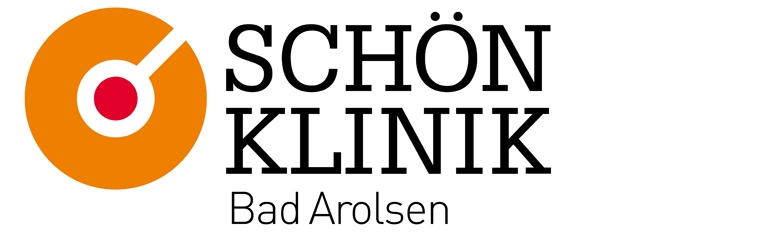 Stefanie SchillerVeranstaltungsorganisationFax: +49 5691 6238-1002Mail: SSchiller@schoen-klinik.deKostenfreie Vortragsreihe „Tinnitus kompakt“: Tinnitus-Bewältigungsstrategien
Wann: 	Mittwoch, 18.05.2022Uhrzeit: 	17:00 - 20:00 Uhr (max.)Ort: 	Pierdrei Hotel Hafencity Hamburg, Am Sandtorkai 46, 20457 Hamburg.	Parken:	es befindet sich eine öffentliche Tiefgarage der Firma Contipark 
(Einfahrt Singapurstraße) direkt unter dem Hotel, diese ist 24 Std. geöffnet.	Die Veranstaltung ist im Hotel ausgeschildert)Programm:	Eröffnungsvortrag: „Der dekompensierte Tinnituspatient – Was tun, wenn die
Akuttherapie erfolglos bleibt? Wege aus dem Tinnitus-Leiden.“
Dr. med. Bernadette Talartschik, Ltg. HNO-Bereich Schön Klinik Bad ArolsenVortrag: „Akzeptanz- und Commitmenttherapie (ACT)“
Dr. phil. Manuel Ortmann, Ltd. Psychologe Schön Klinik Bad ArolsenVortrag: „Achtsamkeit“Knut Jöbges, Fachtherapeut Schön Klinik Bad Arolsen, MBSR-Lehrer, 
MBCT-TherapeutHinweis:	Fortbildungspunkte werden derzeit beantragt. Falls vorhanden bringen Sie bitte Ihren Barcode-Etikett mit.*Die Veranstaltung findet unter den geltenden Hygienevorschriften statt. Kurzfristige Anpassungen des Hygienekonzepts an die Pandemiebedingungen sind möglich.Die Schön Kliniken würden Sie gerne zukünftig bevorzugt per Mail (Telefon, Fax) zu Veranstaltungen zeitnah einladen und Fachinformationen zur Verfügung stellen.Mit Ihrer Unterschrift bestätigen Sie, dass Sie mit dem Erhalt von Einladungen und Fachinformationen der Schön Kliniken, Fachrichtung Psychosomatik, und der Schön Klinik Verwaltung einverstanden sind. Widerrufsmöglichkeit: Ich kann meine Einwilligung zu dem Erhalt von Informationen jederzeit widerrufen. _________________________________________________________________________________________________________Ort, Datum, UnterschriftTitelNach- und VornameStraße, HausnummerPLZ, StadtE-MailTelefonBeruf / Spezialisierung